อาคารเรียนที่ ๑ (วิกรมธรรมานุศาสก์) 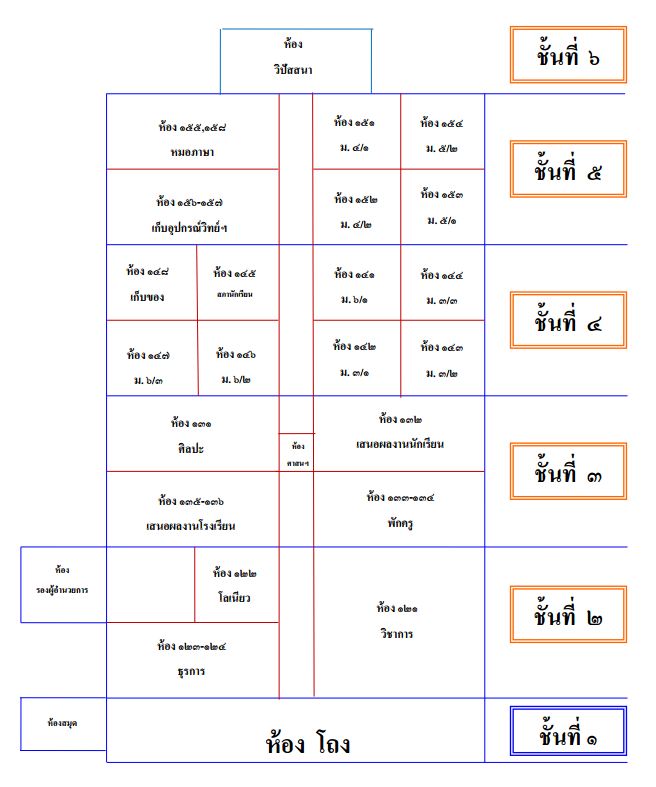 